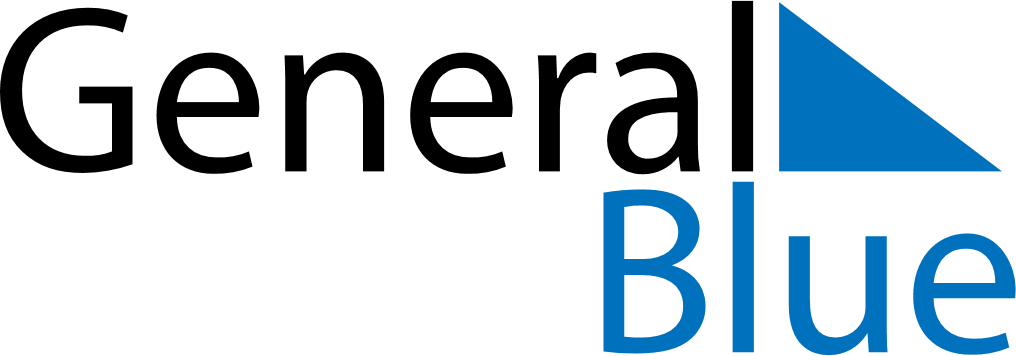 November 2025November 2025November 2025November 2025IcelandIcelandIcelandMondayTuesdayWednesdayThursdayFridaySaturdaySaturdaySunday112345678891011121314151516Icelandic Language Day17181920212222232425262728292930